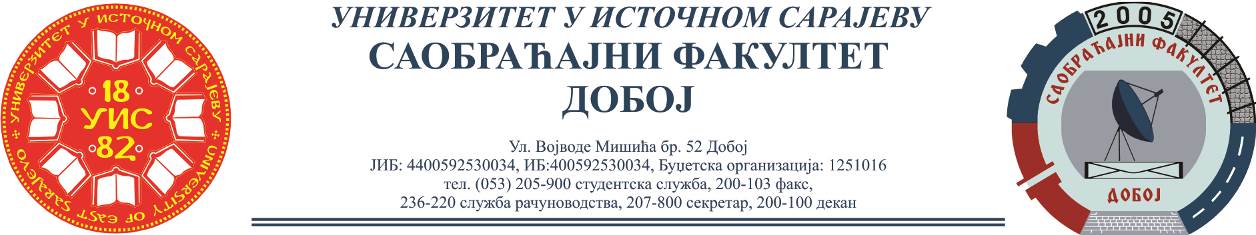 REZULTATI PISMENOG ISPITA IZ PREDMETA OSNOVNI VIDOVI TRANSPORTA I,ODRŽANOG 02.09.2022.Ispit su položili:Ukoliko student želi da ostvari uvid u rad potrebno je da se obrati u kabinet broj 42.	Usmeni dio ispita će se održati 15.09.2022. sa početkom u 11:00h.Predmetni profesorDoc. dr Željko Stević		Predmetni asistentMsc Eldina Huskanović, dipl.ing.saobraćaja1.Tatjana Kovačić1345/1851